职业卫生技术报告网上信息公开表XSZF/JL-Z-38-01                                                                                 用人单位名称山西西山晋兴能源有限责任公司斜沟煤矿选煤厂山西西山晋兴能源有限责任公司斜沟煤矿选煤厂山西西山晋兴能源有限责任公司斜沟煤矿选煤厂山西西山晋兴能源有限责任公司斜沟煤矿选煤厂用人单位地址山西省吕梁兴县魏家滩镇斜沟村山西省吕梁兴县魏家滩镇斜沟村联系人赵少鹏项目名称山西西山晋兴能源有限责任公司斜沟煤矿选煤厂职业病危害因素现状评价山西西山晋兴能源有限责任公司斜沟煤矿选煤厂职业病危害因素现状评价山西西山晋兴能源有限责任公司斜沟煤矿选煤厂职业病危害因素现状评价山西西山晋兴能源有限责任公司斜沟煤矿选煤厂职业病危害因素现状评价专业技术人员名单专业技术人员名单专业技术人员名单专业技术人员名单专业技术人员名单项目组人员名单项目组人员名单项目组人员名单项目组人员名单项目组人员名单项目负责人项目负责人宫丽斌宫丽斌宫丽斌报告编制人报告编制人宫丽斌宫丽斌宫丽斌报告审核人报告审核人申晓军申晓军申晓军现场调查人员、时间现场调查人员、时间宫丽斌、张喆晨2022.7.24宫丽斌、张喆晨2022.7.24宫丽斌、张喆晨2022.7.24现场采样/检测人员、时间现场采样/检测人员、时间宫丽斌、梁凯、张晓斌、张喆晨2022.7.31-8.2宫丽斌、梁凯、张晓斌、张喆晨2022.7.31-8.2宫丽斌、梁凯、张晓斌、张喆晨2022.7.31-8.2用人单位陪同人用人单位陪同人赵少鹏赵少鹏赵少鹏现场调查、现场采样、现场检测影像资料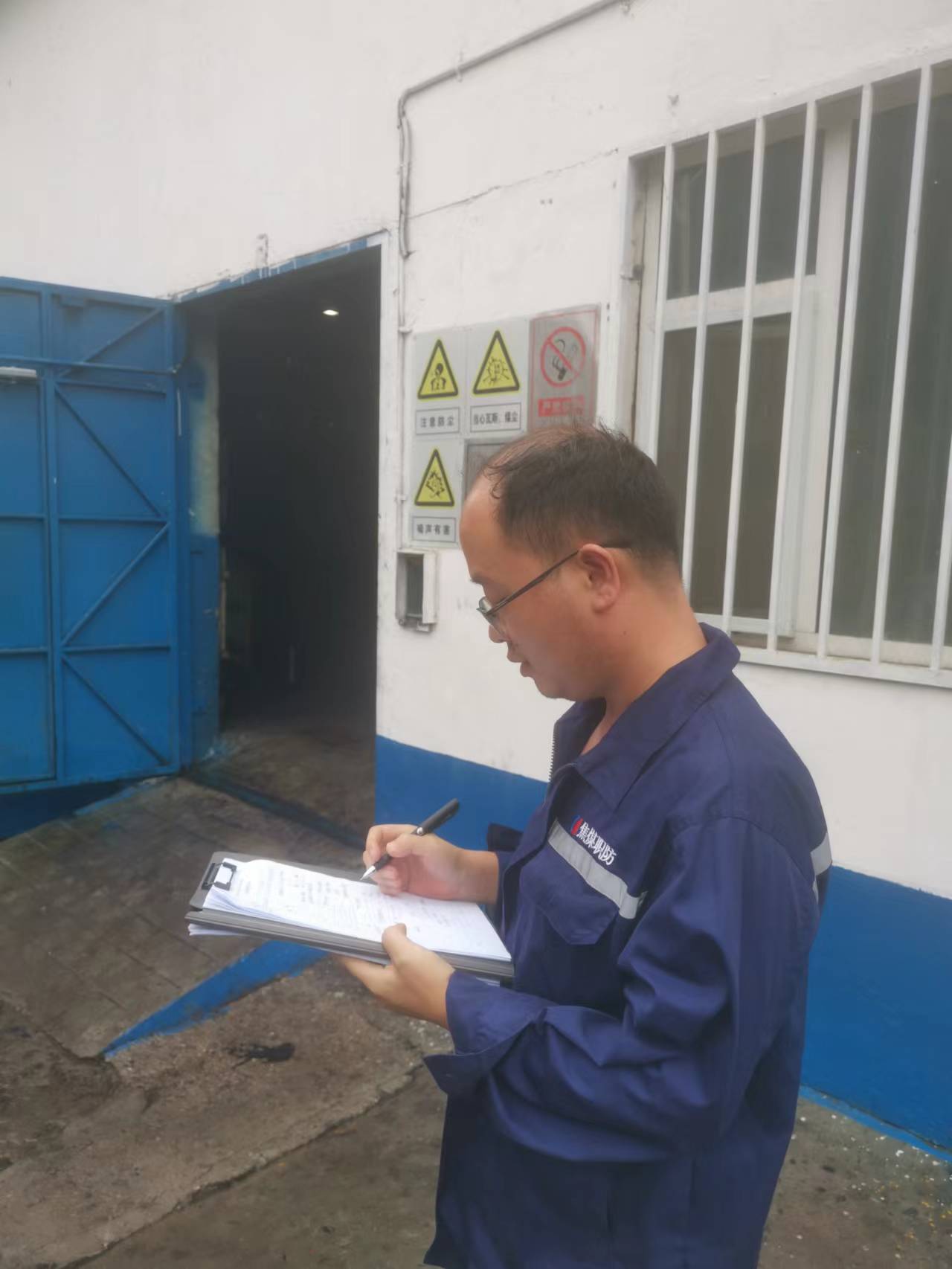 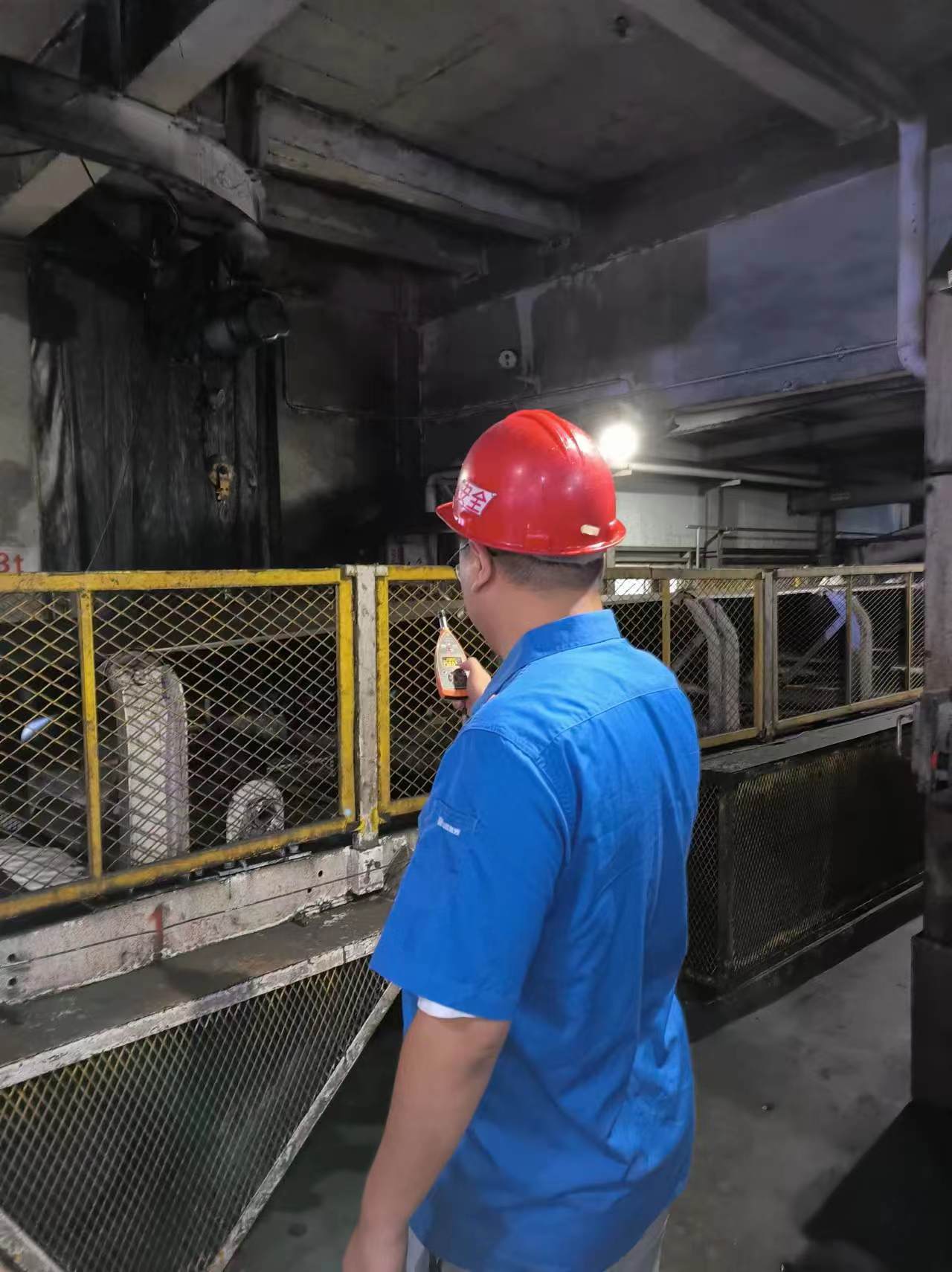 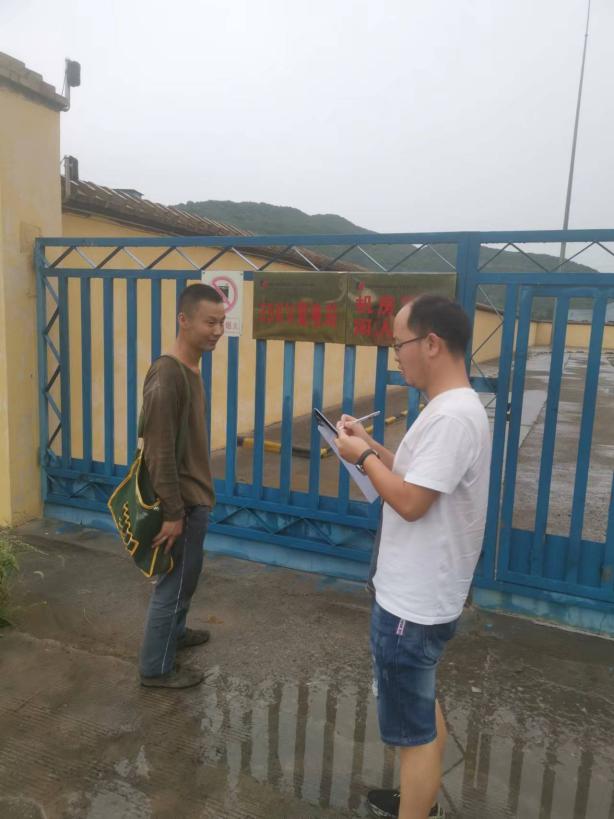 现场调查、现场采样、现场检测影像资料现场调查、现场采样、现场检测影像资料现场调查、现场采样、现场检测影像资料现场调查、现场采样、现场检测影像资料